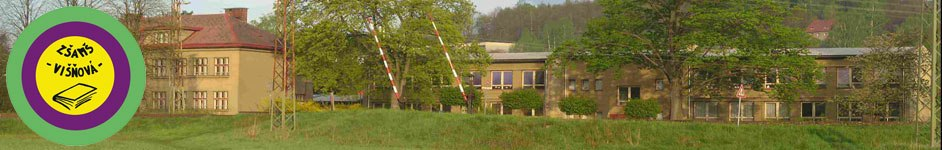 Inovace a zkvalitnění výuky směřující k rozvoji matematické gramotnosti žáků základních školEU – OPVKnázev: Rýsujeme pomocí trojúhelníku s ryskouautor: Lenka Křelinovápředmět: Matematika – geometrie v rovině a prostorutřída: 4. třídamateriály:  http://media3.picsearch.comRýsujeme pomocí pravoúhlého trojúhelníkaNarýsujte pravoúhlý trojúhelník KLM. (Nezapomeň na náčrt, popis, konstrukci!)Platí:a) strana KL je kolmá na stranu MLb) velikost strany KL je 3cmc) velikost strany ML je 5cm2. Narýsujte další pravoúhlé trojúhelníky, měřte délky k sobě kolmých stran.Hodnocení: Kolika pravítky by jsi se ohodnotil?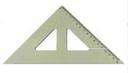 